	 All eyes this month turned to the 2018 Primary Election, which was ripe with drama and intriguing storylines. The 2018 election cycle represents a year of change for Ohio, with all five statewide offices on the ballot, as well as a U.S. Senate seat, all of Ohio’s Congressional seats, two positions on the Ohio Supreme Court, half of the Ohio Senate seats, and all 99 Ohio House seats. Adding to the importance of the 2018 election is the fact that it will very well likely determine the next Speaker of the House of Representatives. 	The race for governor went to the party “favorites” as Democrat Richard Cordray defeated multiple primary opponents to secure his party’s nomination. On the Republican side, Attorney General Mike DeWine bested Lt. Gov. Mary Taylor. The 2018 General Election will be a rematch of the 2010 attorney general race that saw DeWine narrowly defeat Cordray. 	The only other contested race for a statewide office saw Rep. Robert Sprague defeat Sandra O’Brien in the GOP primary for state treasurer. 	In the GOP primary for U.S. Senate, Congressman Jim Renacci, who had the backing of President Trump, was able to defeat Cleveland area businessman Mike Gibbons as well as a handful of other challengers for the Republican nomination. Renacci will face off with incumbent Democrat Senator Sherrod Brown in the General Election. 	There were two open primaries for U.S. Congress. In Ohio’s 16th Congressional District, former Ohio State Buckeye football player Anthony Gonzales defeated Rep. Christina Hagan to win the Republican primary to replace Congressman Renacci. Gonzales now faces Democrat Susan Palmer in the General Election. State Senator Troy Balderson emerged from a crowded field of Republican candidates to become the GOP’s nominee to replace former U.S. Congressman Pat Tiberi in the 12th Congressional District. Balderson will face off against Franklin County Recorder Danny O’Connor who bested six other contenders to win the Democratic nomination. 	Ohioans overwhelmingly supported State Issue 1, which reforms the process for drawing Ohio’s congressional districts. The proposal hopes to address concerns surrounding gerrymandering and will promote more fairness for voters. Both the legislative and congressional districts will be drawn again in 2021, after the next census. 	State Rep. Wes Retherford appears to be the only incumbent to lose in the Primary Election, as he was defeated by Sara Carruthers, who had received the backing of the Butler County Republican Party in the 51st House District. Many House races were closely watched as they featured battles between candidates backed by different frontrunners for House speaker next session. Rep. Larry Householder and Rep. Ryan Smith, both speaker hopefuls next session, supported candidates in a number of open races. When the dust settled, Householder-backed candidates were able to pick up several key primary victories. It remains uncertain at this time if those gains were enough to make Householder speaker for the 133rd General Assembly. Both members will likely continue to lobby their colleagues for support throughout the rest of the year. 	There were very few surprises in the Ohio Senate races; however, there were a handful of primaries that pitted current lawmakers against one another for the opportunity to serve in the Senate. Rep. Nickie Antonio defeated Rep. Martin Sweeney for the Democratic nomination to replace Senator Michael Skindell in the 23rd District. In the race to succeed Senator Edna Brown in the 11th District, Rep. Teresa Fedor held off Rep. Mike Ashford to secure the nomination for Democrats. 	In legislative news, CORD has been engaged in negotiations over two bills being pushed by the Auditor of State’s office. SB 239 was introduced by Senator Matt Dolan to provide more transparency and oversight surrounding regional councils of governments (COGs). When first introduced there were concerns that the proposal would remove sovereign immunity protections offered to COG employees. After working with the sponsor and the Auditor of State’s office, changes were made to ensure that COG employees were adequately protected while also ensuring that political subdivisions were safeguarded from providing defense to a COG employee if he or she was not acting in good faith or violating Ohio’s ethic laws. SB 239 was unanimously passed by the Senate in April. Another bill being pursued by the Auditor of State’s office is HB 312, which seeks to create guardrails around political subdivisions’ use of credit cards. HB 312 would require political subdivisions throughout the state to adopt a credit card policy with a minimum set of guidelines. The bill was unanimously passed by the House and has received three committee hearings in the Senate. 	Also of note, legislation (SB 250) designed to protect utilities and other “critical infrastructure” against damage caused by protesters continues to receive attention in the Senate. This measure was developed in response to situations that occurred in other states, where protestors vandalized or tampered with critical infrastructure facilities. Situations have been cited where organizations are training the protesters and paying them to engage in such activities. SB 250 will enhance the penalties associated with such crimes. Prior to the bill’s introduction, we worked with the sponsor to ensure that all components of water and wastewater treatment were protected under the legislation. 	A budget amendment that was vetoed by Governor Kasich has been introduced as a standalone bill (HB 602) by a pair of central Ohio legislators. Representatives Mike Duffey and Laura Lanese introduced the bill in order to prevent sewer and water systems from charging outside communities a higher rate than they charge other residents. The measure would also prohibit municipalities from threatening annexation in order to receive water or sewer services. The sponsors hope the bill will help low income individuals and encourage homeowners with septic systems to connect to sewer lines. 	Proponents for legislation establishing a process within the Public Utilities Commission of Ohio for determining a fair market value once public water and sewer systems are acquired received near unanimous support from the Ohio House. HB 422 was passed 93-1 with Rep. Brigid Kelly the only member opposed. HB 422 has received one hearing before the Senate Public Utilities Committee.  	CORD has supported legislation increasing the penalty for threatening utility workers while on the job and was happy to see HB 276 pass the House with overwhelming support (89-3). HB 276, which was introduced by Reps. Rezabek and Greenspan, was designed to protect utilities workers from being threatened while performing their duties. The measure has received one hearing before the Senate Judiciary Committee.  	CORD also testified in support of legislation (HB 221) that would codify policies adopted by the Ohio Public Works Commission to allow state funds to be used for the maintenance and replacement of water and sewer lateral lines. The sponsor, Rep. Glenn Holmes, hopes this legislation would encourage systems to utilize state resources to replace and maintain water and sewer lateral lines in cases where the property owner has consented to grant the entity an easement for the area of their property through which the lateral lines run. HB 221 has received two hearings before the House Finance Committee.	Proposed legislation by the Ohio EPA aimed at cracking down on phosphorus from agricultural runoff and wastewater treatment plants has received pushback from dozens of stakeholders. The legislation takes a mid-biennium review (MBR) style approach to resolving a wide-ranging array of environmental issues. Although it has yet to be introduced, it has already generated much debate from stakeholders, which include business organizations, the farming industry, and wastewater treatment plants. The opposition to the legislation has delayed its introduction as many Republican lawmakers hesitant to embrace the plan. We have been tracking the following legislation during the 132nd General Assembly: 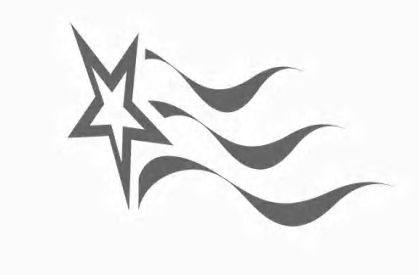 GOVERNMENTAL POLICY GROUP, INC. – PHONE: 614-461-9335FAX: 614-461-9336Coalition of Ohio Regional Districts Legislative Activities ReportMay 2018 HB3DATAOHIO BOARD CREATION (DUFFEY M, HAGAN C) To create the DataOhio Board, to specify requirements for posting public records online, to require the Auditor of State to adopt rules regarding a uniform accounting system for public offices, to establish an online catalog of public data at data.Ohio.gov, to establish the Local Government Information Exchange Grant Program, and to make appropriations.DATAOHIO BOARD CREATION (DUFFEY M, HAGAN C) To create the DataOhio Board, to specify requirements for posting public records online, to require the Auditor of State to adopt rules regarding a uniform accounting system for public offices, to establish an online catalog of public data at data.Ohio.gov, to establish the Local Government Information Exchange Grant Program, and to make appropriations.Current Status:   12/12/2017 - REPORTED OUT, House Finance, (Third Hearing)HB26TRANSPORTATION-PUBLIC SAFETY BUDGET (MCCOLLEY R) To make appropriations for programs related to transportation and public safety for the biennium beginning July 1, 2017, and ending June 30, 2019, and to provide authorization and conditions for the operation of those programs.TRANSPORTATION-PUBLIC SAFETY BUDGET (MCCOLLEY R) To make appropriations for programs related to transportation and public safety for the biennium beginning July 1, 2017, and ending June 30, 2019, and to provide authorization and conditions for the operation of those programs.Current Status:   3/31/2017 - SIGNED BY GOVERNOR; Some provisions line-item vetoed, eff. 6/30/2017HB29MUNICIPAL WATER RESERVOIR BUFFERS (LELAND D, BOGGS K) To eliminate law authorizing the maintenance of buffers around municipal water reservoirs by contiguous property owners.MUNICIPAL WATER RESERVOIR BUFFERS (LELAND D, BOGGS K) To eliminate law authorizing the maintenance of buffers around municipal water reservoirs by contiguous property owners.Current Status:   4/25/2017 - House Energy and Natural Resources, (First Hearing)HB31CONTRACTING ADVISORY COUNCIL-ABOLITION (CUPP B) To abolish the Government Contracting Advisory Council.CONTRACTING ADVISORY COUNCIL-ABOLITION (CUPP B) To abolish the Government Contracting Advisory Council.Current Status:   11/21/2017 - SIGNED BY GOVERNOR; eff. 2/20/18HB40GOVERNMENT EXPENDITURE DATABASE (DEVER J, GREENSPAN D) To require the Treasurer of State to establish the Ohio State Government Expenditure Database.GOVERNMENT EXPENDITURE DATABASE (DEVER J, GREENSPAN D) To require the Treasurer of State to establish the Ohio State Government Expenditure Database.Current Status:   2/28/2017 - House State and Local Government, (Third Hearing)HB49OPERATING BUDGET (SMITH R) Creates FY 2018-2019 main operating budget.OPERATING BUDGET (SMITH R) Creates FY 2018-2019 main operating budget.Current Status:   8/22/2017 - Consideration of Governor's VetoHB51DEPARTMENT REVIEW SCHEDULE (FABER K) To require standing committees of the General Assembly to establish a schedule for the periodic review and sunset of state departments that are currently in the Governor's cabinet, and to require that Auditor of State performance audits be scheduled to coincide with the periodic review.DEPARTMENT REVIEW SCHEDULE (FABER K) To require standing committees of the General Assembly to establish a schedule for the periodic review and sunset of state departments that are currently in the Governor's cabinet, and to require that Auditor of State performance audits be scheduled to coincide with the periodic review.Current Status:   5/16/2017 - REPORTED OUT AS AMENDED, House State and Local Government, (Fourth Hearing)HB54STATE REVENUE OBLIGATIONS (BLESSING III L, GAVARONE T) To authorize the Treasurer of State to issue revenue obligations of the state for the purpose of making loans to qualifying public entities for their acquisition of permanent improvements through the Treasurer of State's purchase of public obligations of those qualifying entities.STATE REVENUE OBLIGATIONS (BLESSING III L, GAVARONE T) To authorize the Treasurer of State to issue revenue obligations of the state for the purpose of making loans to qualifying public entities for their acquisition of permanent improvements through the Treasurer of State's purchase of public obligations of those qualifying entities.Current Status:   9/26/2017 - BILL AMENDED, Senate Finance, (Fourth Hearing)HB69LEVY REVENUE REIMBURSEMENT (CUPP B) To require reimbursement of certain township fire and emergency medical service levy revenue forgone because of the creation of a municipal tax increment financing district.LEVY REVENUE REIMBURSEMENT (CUPP B) To require reimbursement of certain township fire and emergency medical service levy revenue forgone because of the creation of a municipal tax increment financing district.Current Status:   12/22/2017 - SIGNED BY GOVERNOR; eff. 3/23/2018HB103FISCAL EMERGENCY PROVISIONS (REINEKE W) To modify the composition and powers of the financial planning and supervision commission of a political subdivision that is in a state of fiscal emergency and to clarify the duties of that political subdivision.FISCAL EMERGENCY PROVISIONS (REINEKE W) To modify the composition and powers of the financial planning and supervision commission of a political subdivision that is in a state of fiscal emergency and to clarify the duties of that political subdivision.Current Status:   7/17/2017 - SIGNED BY GOVERNOR; eff. 10/17/17HB114RENEWABLE ENERGY STANDARDS (BLESSING III L) To revise the provisions governing renewable energy, energy efficiency, and peak demand reduction and to alter funding allocations under the Home Energy Assistance Program.RENEWABLE ENERGY STANDARDS (BLESSING III L) To revise the provisions governing renewable energy, energy efficiency, and peak demand reduction and to alter funding allocations under the Home Energy Assistance Program.Current Status:   1/10/2018 - Senate Energy and Natural Resources, (Fourth Hearing)HB121PIPE MATERIAL SPECIFICATIONS (EDWARDS J) To require a public authority to consider all piping materials that meet the engineering specifications for a state-funded water or waste water project.PIPE MATERIAL SPECIFICATIONS (EDWARDS J) To require a public authority to consider all piping materials that meet the engineering specifications for a state-funded water or waste water project.Current Status:   11/1/2017 - BILL AMENDED, House State and Local Government, (Fifth Hearing)HB122ESTABLISH ECONOMIC STUDY COMMITTEE (HAMBLEY S, ROGERS J) To establish a Regional Economic Development Alliance Study Committee to study the benefits and challenges involved in creating regional economic development alliances, to revise the criteria for the issuance of D-5j and D-51 liquor permits, to ratify a tenyear term for a fire levy approved as such at the 2017 general election, to extend the authority to levy a single property tax for both fire and police purposes to municipalities, and to ratify levies for that purpose already approved by voters.ESTABLISH ECONOMIC STUDY COMMITTEE (HAMBLEY S, ROGERS J) To establish a Regional Economic Development Alliance Study Committee to study the benefits and challenges involved in creating regional economic development alliances, to revise the criteria for the issuance of D-5j and D-51 liquor permits, to ratify a tenyear term for a fire levy approved as such at the 2017 general election, to extend the authority to levy a single property tax for both fire and police purposes to municipalities, and to ratify levies for that purpose already approved by voters.Current Status:   5/2/2018 - SIGNED BY GOVERNOR; eff. 90 daysHB163PREVAILING WAGE PUBLIC IMPROVEMENT PROJECTS (ROEGNER K, RIEDEL C) To allow political subdivisions, special districts, and state institutions of higher education to elect to apply the Prevailing Wage Law to public improvement projects.PREVAILING WAGE PUBLIC IMPROVEMENT PROJECTS (ROEGNER K, RIEDEL C) To allow political subdivisions, special districts, and state institutions of higher education to elect to apply the Prevailing Wage Law to public improvement projects.Current Status:   9/19/2017 - House Economic Development, Commerce and Labor, (Second Hearing)HB180EQUAL PAY ACT (CLYDE K, HOWSE S) To require a contractor or person submitting a bid or other proposal for a state contract or a business entity applying for a grant or other economic incentive from a state agency to obtain an equal pay certificate, to require state agencies and political subdivisions to establish a job evaluation system to identify and eliminate sex-based wage disparities among classes of employees, and to prohibit an employer from retaliating against an employee who discusses the employee's salary or wage rate with another employee.EQUAL PAY ACT (CLYDE K, HOWSE S) To require a contractor or person submitting a bid or other proposal for a state contract or a business entity applying for a grant or other economic incentive from a state agency to obtain an equal pay certificate, to require state agencies and political subdivisions to establish a job evaluation system to identify and eliminate sex-based wage disparities among classes of employees, and to prohibit an employer from retaliating against an employee who discusses the employee's salary or wage rate with another employee.Current Status:   5/1/2017 - Referred to Committee House Government Accountability and OversightHB221PRIVATE PROPERTY SEWER AND WATER (HOLMES G) To expressly include, as eligible projects under the State Capital Improvements Program administered by the Ohio Public Works Commission, water and sewer laterals located on private property.PRIVATE PROPERTY SEWER AND WATER (HOLMES G) To expressly include, as eligible projects under the State Capital Improvements Program administered by the Ohio Public Works Commission, water and sewer laterals located on private property.Current Status:   2/6/2018 - House Finance, (Second Hearing)HB249RESIDENTIAL UTILITY RESELLING (DUFFEY M) To permit the Public Utilities Commission to adopt rules governing residential utility reselling.RESIDENTIAL UTILITY RESELLING (DUFFEY M) To permit the Public Utilities Commission to adopt rules governing residential utility reselling.Current Status:   2/20/2018 - House Public Utilities, (Fifth Hearing)HB254POW/MIA REMEMBERANCE (WIGGAM S) To enact the POW/MIA Remembrance Act requiring the POW/MIA flag to be displayed at certain buildings operated by the state on Armed Forces Day, Memorial Day, Flag Day, Independence Day, National POW/MIA Recognition Day, and Veterans' Day.POW/MIA REMEMBERANCE (WIGGAM S) To enact the POW/MIA Remembrance Act requiring the POW/MIA flag to be displayed at certain buildings operated by the state on Armed Forces Day, Memorial Day, Flag Day, Independence Day, National POW/MIA Recognition Day, and Veterans' Day.Current Status:   2/20/2018 - BILL AMENDED, Senate Local Government, Public Safety and Veterans Affairs, (Second Hearing)HB262INDEPENDENT BUDGET PROCESS (BUTLER, JR. J, ROMANCHUK M) To provide for the preparation of a state biennial budget independent of that submitted by the Governor and to authorize the Legislative Service Commission, upon the request of the Speaker of the House of Representatives or the President of the Senate, to arrange for an independent actuarial review of a proposed bill, specified analyses of economic policy initiatives and state benchmarking data, and a study of the state's long-range financial outlook.INDEPENDENT BUDGET PROCESS (BUTLER, JR. J, ROMANCHUK M) To provide for the preparation of a state biennial budget independent of that submitted by the Governor and to authorize the Legislative Service Commission, upon the request of the Speaker of the House of Representatives or the President of the Senate, to arrange for an independent actuarial review of a proposed bill, specified analyses of economic policy initiatives and state benchmarking data, and a study of the state's long-range financial outlook.Current Status:   6/20/2017 - Referred to Committee House Government Accountability and OversightHB267LOCAL LIABILITY-VEHICLE NEGLIGENCE (INGRAM C) To eliminate certain defenses to political subdivision liability for an employee's negligent operation of a motor vehicle and to reduce damages recoverable against a political subdivision in such actions by the contributory fault of the plaintiff or other parties.LOCAL LIABILITY-VEHICLE NEGLIGENCE (INGRAM C) To eliminate certain defenses to political subdivision liability for an employee's negligent operation of a motor vehicle and to reduce damages recoverable against a political subdivision in such actions by the contributory fault of the plaintiff or other parties.Current Status:   9/20/2017 - House Civil Justice, (Second Hearing)HB271ACCESSIBILITY LAW VIOLATION NOTICE (MCCOLLEY R, REZABEK J) To authorize an alleged aggrieved party to provide a notice of an alleged accessibility law violation in advance of filing a civil action and to establish the circumstances under which an alleged aggrieved party is entitled to attorney's fees in a civil action based on the violation.ACCESSIBILITY LAW VIOLATION NOTICE (MCCOLLEY R, REZABEK J) To authorize an alleged aggrieved party to provide a notice of an alleged accessibility law violation in advance of filing a civil action and to establish the circumstances under which an alleged aggrieved party is entitled to attorney's fees in a civil action based on the violation.Current Status:   3/21/2018 - Referred to Committee Senate JudiciaryHB276THREATENING UTILITY WORKERS (REZABEK J, GREENSPAN D) To expand the offense of aggravated menacing to prohibit threatening a utility worker with intent to obstruct the operation of a utility.THREATENING UTILITY WORKERS (REZABEK J, GREENSPAN D) To expand the offense of aggravated menacing to prohibit threatening a utility worker with intent to obstruct the operation of a utility.Current Status:   3/20/2018 - Senate Judiciary, (First Hearing)HB291EMPLOYEE DISHONESTY INSURANCE (WIGGAM S) To authorize counties, townships, and municipal corporations to purchase an employee dishonesty and faithful performance of duty insurance policy, instead of a bond, for protection from loss due to the fraudulent or dishonest actions of, and the failure to perform a duty prescribed by law by, an officer, official, employee, or appointee for which a bond is required by law.EMPLOYEE DISHONESTY INSURANCE (WIGGAM S) To authorize counties, townships, and municipal corporations to purchase an employee dishonesty and faithful performance of duty insurance policy, instead of a bond, for protection from loss due to the fraudulent or dishonest actions of, and the failure to perform a duty prescribed by law by, an officer, official, employee, or appointee for which a bond is required by law.Current Status:   4/17/2018 - Senate Local Government, Public Safety and Veterans Affairs, (First Hearing)HB298PUBLIC EMPLOYEE SICK DAYS (MERRIN D) To make changes with respect to the number of sick days provided to public employees.PUBLIC EMPLOYEE SICK DAYS (MERRIN D) To make changes with respect to the number of sick days provided to public employees.Current Status:   1/24/2018 - House State and Local Government, (Second Hearing)HB301COURT SETTLEMENT RESTRICTIONS (BUTLER, JR. J) To require the approval of the General Assembly for a state agency to agree to a consent decree or court-approved settlement agreement that would alter or prohibit the enforcement of a law of this state.COURT SETTLEMENT RESTRICTIONS (BUTLER, JR. J) To require the approval of the General Assembly for a state agency to agree to a consent decree or court-approved settlement agreement that would alter or prohibit the enforcement of a law of this state.Current Status:   3/14/2018 - House Government Accountability and Oversight, (Third Hearing)HB303SERVICE ANIMAL USE (LIPPS S, KELLY B) To prohibit places of public accommodation from preventing the use of a service animal.SERVICE ANIMAL USE (LIPPS S, KELLY B) To prohibit places of public accommodation from preventing the use of a service animal.Current Status:   10/10/2017 - House Economic Development, Commerce and Labor, (First Hearing)HB312LOCAL GOVERNMENT CREDIT CARDS (SCHURING K, GREENSPAN D) Regarding use of credit cards and debit cards by political subdivisions.LOCAL GOVERNMENT CREDIT CARDS (SCHURING K, GREENSPAN D) Regarding use of credit cards and debit cards by political subdivisions.Current Status:   3/21/2018 - Senate Government Oversight and Reform, (Third Hearing)HB342LOCAL TAX ISSUES-ELECTION DATES (MERRIN D) To permit local tax-related proposals to appear only on general and primary election ballots and not on an August special election ballot and to modify the information conveyed in election notices and ballot language for property tax levies.LOCAL TAX ISSUES-ELECTION DATES (MERRIN D) To permit local tax-related proposals to appear only on general and primary election ballots and not on an August special election ballot and to modify the information conveyed in election notices and ballot language for property tax levies.Current Status:   4/18/2018 - REPORTED OUT AS AMENDED, House Government Accountability and Oversight, (Sixth Hearing)HB371TAXES ON UNSOLD PROPERTY (MERRIN D) To exempt from property taxation the increased value of land subdivided for residential development until construction commences or the land is sold.TAXES ON UNSOLD PROPERTY (MERRIN D) To exempt from property taxation the increased value of land subdivided for residential development until construction commences or the land is sold.Current Status:   3/1/2018 - Re-Referred to CommitteeHB380WORKERS COMP-ILLEGAL ALIENS (SEITZ B, HOUSEHOLDER L) To prohibit illegal and unauthorized aliens from receiving compensation and certain benefits under Ohio's Workers' Compensation Law.WORKERS COMP-ILLEGAL ALIENS (SEITZ B, HOUSEHOLDER L) To prohibit illegal and unauthorized aliens from receiving compensation and certain benefits under Ohio's Workers' Compensation Law.Current Status:   3/13/2018 - Senate Insurance and Financial Institutions, (First Hearing)HB382UNEMPLOYMENT COMPENSATION LAW (SCHURING K) To modify terms describing payments made under the Unemployment Compensation Law, to increase the amount of wages subject to unemployment compensation premiums, to require qualifying employees to make payments to the Unemployment Compensation Insurance Fund, to allow the Director of Job and Family Services to adjust maximum weekly benefit amounts, to reduce the maximum number of benefit weeks, and to make other changes to the Unemployment Compensation Law.UNEMPLOYMENT COMPENSATION LAW (SCHURING K) To modify terms describing payments made under the Unemployment Compensation Law, to increase the amount of wages subject to unemployment compensation premiums, to require qualifying employees to make payments to the Unemployment Compensation Insurance Fund, to allow the Director of Job and Family Services to adjust maximum weekly benefit amounts, to reduce the maximum number of benefit weeks, and to make other changes to the Unemployment Compensation Law.Current Status:   3/21/2018 - House Government Accountability and Oversight, (Twentieth Hearing)HB399HEALTH INSURANCE SAVINGS INCENTIVES (HENNE M, BUTLER, JR. J) To enact the Ohio Right to Shop Act to require health insurers to establish shared savings incentive programs for enrollees.HEALTH INSURANCE SAVINGS INCENTIVES (HENNE M, BUTLER, JR. J) To enact the Ohio Right to Shop Act to require health insurers to establish shared savings incentive programs for enrollees.Current Status:   11/28/2017 - Referred to Committee House Health HB413OPERS COLA ADJUSTMENT (SCHERER G) Regarding Public Employees Retirement System (PERS) annual cost-of-living adjustments granted to allowance and benefit recipients and PERS service credit for services as a nonteaching school employee of a county board of developmental disabilities.OPERS COLA ADJUSTMENT (SCHERER G) Regarding Public Employees Retirement System (PERS) annual cost-of-living adjustments granted to allowance and benefit recipients and PERS service credit for services as a nonteaching school employee of a county board of developmental disabilities.Current Status:   2/6/2018 - House Aging and Long Term Care, (Third Hearing)HB419EMERGENCY VEHICLE LIGHTS AND SIRENS (HENNE M) To modify the defense to the liability of a member of a police or fire department or emergency medical service of a political subdivision for the negligent operation of a motor vehicle in response to an emergency by requiring that the vehicle has its lights and sirens simultaneously activated.EMERGENCY VEHICLE LIGHTS AND SIRENS (HENNE M) To modify the defense to the liability of a member of a police or fire department or emergency medical service of a political subdivision for the negligent operation of a motor vehicle in response to an emergency by requiring that the vehicle has its lights and sirens simultaneously activated.Current Status:   4/11/2018 - House Civil Justice, (Third Hearing)HB422MUNICIPAL WATER-WORKS ACQUISITIONS (GINTER T, ROGERS J) To govern acquisitions of municipal water-works and sewage disposal system companies by certain larger nonmunicipal water-works or sewage disposal system companies.MUNICIPAL WATER-WORKS ACQUISITIONS (GINTER T, ROGERS J) To govern acquisitions of municipal water-works and sewage disposal system companies by certain larger nonmunicipal water-works or sewage disposal system companies.Current Status:   4/10/2018 - Senate Public Utilities, (First Hearing)HB460RIPARIAN BUFFERS-TAX EXEMPTION (PATTERSON J, SHEEHY M) To exempt qualifying riparian buffers in the Western Basin of Lake Erie from property taxation, to reimburse local taxing units for resulting revenue losses, and to require soil and water conservation districts to assist landowners with the creation and maintenance of riparian buffers.RIPARIAN BUFFERS-TAX EXEMPTION (PATTERSON J, SHEEHY M) To exempt qualifying riparian buffers in the Western Basin of Lake Erie from property taxation, to reimburse local taxing units for resulting revenue losses, and to require soil and water conservation districts to assist landowners with the creation and maintenance of riparian buffers.Current Status:   2/13/2018 - House Energy and Natural Resources, (Second Hearing)HB469TAX CREDIT-MIXED USE PROJECTS (SCHURING K) To authorize a nonrefundable insurance company tax credit for contributions of capital to transformational mixed use development projects.TAX CREDIT-MIXED USE PROJECTS (SCHURING K) To authorize a nonrefundable insurance company tax credit for contributions of capital to transformational mixed use development projects.Current Status:   4/10/2018 - SUBSTITUTE BILL ACCEPTED, House Government Accountability and Oversight, (Sixth Hearing)HB470TAX LEVY-PUBLIC LIGHTING (EDWARDS J) To authorize a property tax levy specifically to fund lighting for roads and public places.TAX LEVY-PUBLIC LIGHTING (EDWARDS J) To authorize a property tax levy specifically to fund lighting for roads and public places.Current Status:   2/20/2018 - REPORTED OUT, House State and Local Government, (Third Hearing)HB478SMALL CELL WIRELESS (SMITH R, LATOURETTE S) To modify the law regarding wireless service and the placement of small cell wireless facilities in the public way.SMALL CELL WIRELESS (SMITH R, LATOURETTE S) To modify the law regarding wireless service and the placement of small cell wireless facilities in the public way.Current Status:   5/2/2018 - SIGNED BY GOVERNOR; eff. 90 daysHB488PROPERTY TAX LEVY-BALLOT LANGUAGE (HOOD R) To modify the information conveyed in election notices and ballot language for property tax levies.PROPERTY TAX LEVY-BALLOT LANGUAGE (HOOD R) To modify the information conveyed in election notices and ballot language for property tax levies.Current Status:   3/20/2018 - House Ways and Means, (Second Hearing)HB529CAPITAL APPROPRIATIONS (RYAN S) To make capital appropriations and changes to the law governing capital projects and to make reappropriations for the biennium ending June 30, 2020.CAPITAL APPROPRIATIONS (RYAN S) To make capital appropriations and changes to the law governing capital projects and to make reappropriations for the biennium ending June 30, 2020.Current Status:   3/30/2018 - SIGNED BY GOVERNOR; eff. 90 daysHB553EXPAND THEFT IN OFFICE PENALTIES (CUPP B) To expand the increased penalties for theft in office based on the amount of property or services stolen and to include as restitution certain audit costs of the entity that suffered the loss involved in the offense.EXPAND THEFT IN OFFICE PENALTIES (CUPP B) To expand the increased penalties for theft in office based on the amount of property or services stolen and to include as restitution certain audit costs of the entity that suffered the loss involved in the offense.Current Status:   4/10/2018 - House Criminal Justice, (First Hearing)HB554PUBLIC DESIGN CONTRACTS-INDEMNITY (SEITZ B) To regulate the use of indemnity provisions in professional design contracts related to public improvements.PUBLIC DESIGN CONTRACTS-INDEMNITY (SEITZ B) To regulate the use of indemnity provisions in professional design contracts related to public improvements.Current Status:   4/11/2018 - House Civil Justice, (First Hearing)HB583LOCAL OCCUPATIONAL LICENSING LIMITS (HENNE M) To limit the occupational license and registration requirements and fees that a political subdivision may impose on state-regulated occupations, to establish a waiver exempting certain persons from paying occupational license or registration fees, and to revise the licensing restrictions applicable to individuals convicted of criminal offenses.LOCAL OCCUPATIONAL LICENSING LIMITS (HENNE M) To limit the occupational license and registration requirements and fees that a political subdivision may impose on state-regulated occupations, to establish a waiver exempting certain persons from paying occupational license or registration fees, and to revise the licensing restrictions applicable to individuals convicted of criminal offenses.Current Status:   4/10/2018 - Referred to Committee House Economic Development, Commerce and LaborHB602WATER AND SEWER RESTRICTIONS (DUFFEY M, LANESE L) To penalize a municipal corporation for engaging in certain actions related to its provision of water and sewer services outside of its territory by reducing or withholding payments the municipal corporation receives from the Local Government Fund and rendering the municipal corporation ineligible for state water and sewer development funds.WATER AND SEWER RESTRICTIONS (DUFFEY M, LANESE L) To penalize a municipal corporation for engaging in certain actions related to its provision of water and sewer services outside of its territory by reducing or withholding payments the municipal corporation receives from the Local Government Fund and rendering the municipal corporation ineligible for state water and sewer development funds.Current Status:   4/17/2018 - IntroducedHB605OVERTIME LAW EXEMPTION (KELLY B, SMITH K) To raise the salary threshold above which certain employees are exempt from the overtime law.OVERTIME LAW EXEMPTION (KELLY B, SMITH K) To raise the salary threshold above which certain employees are exempt from the overtime law.Current Status:   4/17/2018 - IntroducedHB620REGULATION REDUCTION (ROEGNER K, RIEDEL C) To require agencies to reduce the number of regulatory restrictions.REGULATION REDUCTION (ROEGNER K, RIEDEL C) To require agencies to reduce the number of regulatory restrictions.Current Status:   4/26/2018 - IntroducedHJR4UNEMPLOYMENT COMPENSATION BONDS (SCHURING K) To allow the General Assembly to provide by law for the issuance of bonds to pay unemployment compensation benefits when the fund created for that purpose is or will be depleted or to repay outstanding advances made by the federal government to the unemployment compensation program.UNEMPLOYMENT COMPENSATION BONDS (SCHURING K) To allow the General Assembly to provide by law for the issuance of bonds to pay unemployment compensation benefits when the fund created for that purpose is or will be depleted or to repay outstanding advances made by the federal government to the unemployment compensation program.Current Status:   3/21/2018 - House Government Accountability and Oversight, (Twentieth Hearing)HJR7PUBLIC SECTOR UNION PROHIBITIONS (BECKER J, RIEDEL C) Proposing to enact Section 22 of Article I of the Constitution of the State of Ohio to prohibit laws, rules, and agreements that require employees of public sector employers to join or pay dues to an employee organization and to prohibit employee organizations from representing nonmember public sector employees in employment-related matters.PUBLIC SECTOR UNION PROHIBITIONS (BECKER J, RIEDEL C) Proposing to enact Section 22 of Article I of the Constitution of the State of Ohio to prohibit laws, rules, and agreements that require employees of public sector employers to join or pay dues to an employee organization and to prohibit employee organizations from representing nonmember public sector employees in employment-related matters.Current Status:   1/16/2018 - Referred to Committee House Government Accountability and OversightHJR8PRIVATE SECTOR UNION PROHIBITIONS (BECKER J, RIEDEL C) Proposing to enact Section 22 of Article I of the Constitution of the State of Ohio to prohibit laws, rules, and agreements that require employees of private sector employers to join or pay dues to an employee organization and to prohibit employee organizations from representing nonmember private sector employees in employment-related matters.PRIVATE SECTOR UNION PROHIBITIONS (BECKER J, RIEDEL C) Proposing to enact Section 22 of Article I of the Constitution of the State of Ohio to prohibit laws, rules, and agreements that require employees of private sector employers to join or pay dues to an employee organization and to prohibit employee organizations from representing nonmember private sector employees in employment-related matters.Current Status:   1/16/2018 - Referred to Committee House Government Accountability and OversightHJR9PUBLIC CONTRACTOR WAGE PROHIBITIONS (BECKER J, RIEDEL C) Proposing to enact Section 43 of Article II of the Constitution of the State of Ohio to prohibit a public authority from requiring a contractor on a public improvement to pay the contractor's workers the prevailing rate of wages for work performed on the public improvement.PUBLIC CONTRACTOR WAGE PROHIBITIONS (BECKER J, RIEDEL C) Proposing to enact Section 43 of Article II of the Constitution of the State of Ohio to prohibit a public authority from requiring a contractor on a public improvement to pay the contractor's workers the prevailing rate of wages for work performed on the public improvement.Current Status:   1/16/2018 - Referred to Committee House Government Accountability and OversightHJR10GOVERNMENT CONTRACTS-REQUIREMENT PROHIBITIONS (BECKER J, RIEDEL C) Proposing to enact Section 2 of Article XV of the Constitution of the State of Ohio to prohibit certain requirements or prohibitions regarding labor agreements in government contracts.GOVERNMENT CONTRACTS-REQUIREMENT PROHIBITIONS (BECKER J, RIEDEL C) Proposing to enact Section 2 of Article XV of the Constitution of the State of Ohio to prohibit certain requirements or prohibitions regarding labor agreements in government contracts.Current Status:   1/16/2018 - Referred to Committee House Government Accountability and OversightHJR11COLLECTIVE BARGAINING REPRESENTATIVE ELECTIONS (BECKER J, RIEDEL C) Proposing to enact Section 12 of Article XV of the Constitution of the State of Ohio to subject any public employee collective bargaining representative to an annual election to remain certified as the exclusive representative.COLLECTIVE BARGAINING REPRESENTATIVE ELECTIONS (BECKER J, RIEDEL C) Proposing to enact Section 12 of Article XV of the Constitution of the State of Ohio to subject any public employee collective bargaining representative to an annual election to remain certified as the exclusive representative.Current Status:   1/16/2018 - Referred to Committee House Government Accountability and OversightHJR12PAYROLL DEDUCTIONS-LABOR DUES (BECKER J, RIEDEL C) Proposing to enact Section 12 of Article XV of the Constitution of the State of Ohio to prohibit dues and other fees payable to an employee organization from being deducted from the payroll check of a public employee and to prohibit those dues and fees from being used for political purposes unless authorized by the public employee.PAYROLL DEDUCTIONS-LABOR DUES (BECKER J, RIEDEL C) Proposing to enact Section 12 of Article XV of the Constitution of the State of Ohio to prohibit dues and other fees payable to an employee organization from being deducted from the payroll check of a public employee and to prohibit those dues and fees from being used for political purposes unless authorized by the public employee.Current Status:   1/16/2018 - Referred to Committee House Government Accountability and OversightHJR14SEWER AND WATER IMPROVEMENT BONDS (SMITH K, LEPORE-HAGAN M) To permit the issuance of general obligation bonds to fund sewer and water capital improvements.SEWER AND WATER IMPROVEMENT BONDS (SMITH K, LEPORE-HAGAN M) To permit the issuance of general obligation bonds to fund sewer and water capital improvements.Current Status:   4/10/2018 - Referred to Committee House State and Local GovernmentSB2ENVIRONMENTAL PROTECTIONS LAWS (HITE C) To revise specified laws relating to environmental protection.ENVIRONMENTAL PROTECTIONS LAWS (HITE C) To revise specified laws relating to environmental protection.Current Status:   7/7/2017 - SIGNED BY GOVERNOR; eff. 10/6/2017SB3WORKFORCE DEVELOPMENT (BEAGLE B, BALDERSON T) To revise the laws governing the state's workforce development system, programs that may be offered by primary and secondary schools, certificates of qualification for employment, and the Opportunities for Ohioans with Disabilities Agency, and to designate the first week of May as In-Demand Jobs Week.WORKFORCE DEVELOPMENT (BEAGLE B, BALDERSON T) To revise the laws governing the state's workforce development system, programs that may be offered by primary and secondary schools, certificates of qualification for employment, and the Opportunities for Ohioans with Disabilities Agency, and to designate the first week of May as In-Demand Jobs Week.Current Status:   11/6/2017 - SIGNED BY GOVERNOR; Eff. 2/5/2018SB31HEALTH RULE WITHDRAW PROCESS (EKLUND J) To authorize a board of county commissioners or municipal legislative authority to elect to withdraw the county or municipal corporation from the application of any rule adopted by the Department of Health after January 1, 2014, that governs the design of household sewage treatment systems.HEALTH RULE WITHDRAW PROCESS (EKLUND J) To authorize a board of county commissioners or municipal legislative authority to elect to withdraw the county or municipal corporation from the application of any rule adopted by the Department of Health after January 1, 2014, that governs the design of household sewage treatment systems.Current Status:   10/18/2017 - BILL AMENDED, Senate Energy and Natural Resources, (Second Hearing)SB51LAKE ERIE IMPROVEMENT DISTRICT (SKINDELL M, EKLUND J) To authorize the creation of a special improvement district to facilitate Lake Erie shoreline improvement.LAKE ERIE IMPROVEMENT DISTRICT (SKINDELL M, EKLUND J) To authorize the creation of a special improvement district to facilitate Lake Erie shoreline improvement.Current Status:   9/27/2017 - Senate Energy and Natural Resources, (Fourth Hearing)SB72PREVAILING WAGE LAW (HUFFMAN M) To allow political subdivisions, special districts, and state institutions of higher education to elect to apply the Prevailing Wage Law to public improvement projects.PREVAILING WAGE LAW (HUFFMAN M) To allow political subdivisions, special districts, and state institutions of higher education to elect to apply the Prevailing Wage Law to public improvement projects.Current Status:   3/7/2017 - Referred to Committee Senate FinanceSB79STATE DEPARTMENTAL REVIEW SCHEDULE (JORDAN K) To require standing committees of the General Assembly to establish a schedule for the periodic review and sunset of state departments that are currently in the Governor's cabinet, and to require that Auditor of State performance audits be scheduled to coincide with the periodic review.STATE DEPARTMENTAL REVIEW SCHEDULE (JORDAN K) To require standing committees of the General Assembly to establish a schedule for the periodic review and sunset of state departments that are currently in the Governor's cabinet, and to require that Auditor of State performance audits be scheduled to coincide with the periodic review.Current Status:   4/10/2018 - House Government Accountability and Oversight, (First Hearing)SB88SUBDIVISION COMMISSIONS-FISCAL EMERGENCY (TERHAR L) To modify the composition and powers of the financial planning and supervision commission of a political subdivision that is in a state of fiscal emergency and to clarify the duties of that political subdivision.SUBDIVISION COMMISSIONS-FISCAL EMERGENCY (TERHAR L) To modify the composition and powers of the financial planning and supervision commission of a political subdivision that is in a state of fiscal emergency and to clarify the duties of that political subdivision.Current Status:   5/9/2017 - Referred to Committee House Government Accountability and OversightSB95STATE PROJECTS-PIPING MATERIALS (TERHAR L) To require a public authority to consider all piping materials that meet the engineering specifications for a state-funded water or waste water project.STATE PROJECTS-PIPING MATERIALS (TERHAR L) To require a public authority to consider all piping materials that meet the engineering specifications for a state-funded water or waste water project.Current Status:   10/25/2017 - Senate Energy and Natural Resources, (Second Hearing)SB157PUBLIC UTILITY RESELLING REGULATION (BACON K) To regulate the reselling of public utility service.PUBLIC UTILITY RESELLING REGULATION (BACON K) To regulate the reselling of public utility service.Current Status:   1/18/2018 - SUBSTITUTE BILL ACCEPTED, Senate Public Utilities, (Fourth Hearing)SB168MEDICAID EXPANSION (JORDAN K) To prohibit the Medicaid program from covering the expansion eligibility group and to require aggregate General Revenue Fund appropriations for state agencies to be reduced by specified amounts for the biennium beginning July 1, 2017, and ending on June 30, 2019.MEDICAID EXPANSION (JORDAN K) To prohibit the Medicaid program from covering the expansion eligibility group and to require aggregate General Revenue Fund appropriations for state agencies to be reduced by specified amounts for the biennium beginning July 1, 2017, and ending on June 30, 2019.Current Status:   6/28/2017 - Referred to Committee Senate FinanceSB174WAGE PROTECTIONS-FAIR ACT (TAVARES C) To enact the "Fair and Acceptable Income Required (FAIR) Act" and to revise the enforcement of the prohibitions against discrimination in the payment of wages.WAGE PROTECTIONS-FAIR ACT (TAVARES C) To enact the "Fair and Acceptable Income Required (FAIR) Act" and to revise the enforcement of the prohibitions against discrimination in the payment of wages.Current Status:   9/7/2017 - Referred to Committee Senate Transportation, Commerce and WorkforceSB239REGIONAL COUNCILS OF GOVERNMENTS (DOLAN M) To modify the law concerning regional councils of governments.REGIONAL COUNCILS OF GOVERNMENTS (DOLAN M) To modify the law concerning regional councils of governments.Current Status:   4/11/2018 - Bills for Third Consideration; Vote 33-0SB247PERS-SPOUSAL BENEFITS (DOLAN M) To require the Public Employees Retirement System to permit certain spouses of retired or deceased members to continue receiving allowances to pay for health care expenses under the System's group health care care plans.PERS-SPOUSAL BENEFITS (DOLAN M) To require the Public Employees Retirement System to permit certain spouses of retired or deceased members to continue receiving allowances to pay for health care expenses under the System's group health care care plans.Current Status:   1/17/2018 - Referred to Committee Senate Insurance and Financial InstitutionsSB250CRITICAL INFRASTRUCTURE FACILITY TRESPASS (HOAGLAND F) To prohibit criminal mischief, criminal trespass, and aggravated trespass on a critical infrastructure facility, to impose fines for organizations that are complicit in those offenses, and to impose civil liability for damage caused by trespass on a critical infrastructure facility.CRITICAL INFRASTRUCTURE FACILITY TRESPASS (HOAGLAND F) To prohibit criminal mischief, criminal trespass, and aggravated trespass on a critical infrastructure facility, to impose fines for organizations that are complicit in those offenses, and to impose civil liability for damage caused by trespass on a critical infrastructure facility.Current Status:   3/20/2018 - Senate Judiciary, (First Hearing)SB266CAPITAL BUDGET (OELSLAGER S) To make capital appropriations and changes to the law governing capital projects and to make reappropriations for the biennium ending June 30, 2020.CAPITAL BUDGET (OELSLAGER S) To make capital appropriations and changes to the law governing capital projects and to make reappropriations for the biennium ending June 30, 2020.Current Status:   3/6/2018 - Senate Finance, (Third Hearing)SB268THEFT IN OFFICE PENALTIES (WILSON S) To expand the increased penalties for theft in office based on the amount of property or services stolen and to include as restitution certain audit costs of the entity that suffered the loss involved in the offense.THEFT IN OFFICE PENALTIES (WILSON S) To expand the increased penalties for theft in office based on the amount of property or services stolen and to include as restitution certain audit costs of the entity that suffered the loss involved in the offense.Current Status:   5/9/2018 - Senate Government Oversight and Reform, (Third Hearing)SB292CREDIT UNION LAW REVISIONS (TERHAR L) To revise the laws governing credit unions and to allow credit unions to serve as public depositories.CREDIT UNION LAW REVISIONS (TERHAR L) To revise the laws governing credit unions and to allow credit unions to serve as public depositories.Current Status:   4/23/2018 - IntroducedSB293REDUCTION OF AGENCY REGULATIONS (PETERSON B, MCCOLLEY R) To require agencies to reduce the number of regulatory restrictions.REDUCTION OF AGENCY REGULATIONS (PETERSON B, MCCOLLEY R) To require agencies to reduce the number of regulatory restrictions.Current Status:   4/23/2018 - IntroducedSJR4CAPITAL IMPROVEMENTS FUNDING (SCHIAVONI J) Proposing to enact Section 2t of Article VIII of the Constitution of the State of Ohio to permit the issuance of general obligation bonds to fund sewer and water capital improvements.CAPITAL IMPROVEMENTS FUNDING (SCHIAVONI J) Proposing to enact Section 2t of Article VIII of the Constitution of the State of Ohio to permit the issuance of general obligation bonds to fund sewer and water capital improvements.Current Status:   9/6/2017 - Senate Finance, (First Hearing)